SzereplőjellemzésA mese elolvasása után jellemezd a három szereplőt! Írj legalább három melléknevet mindegyikhez!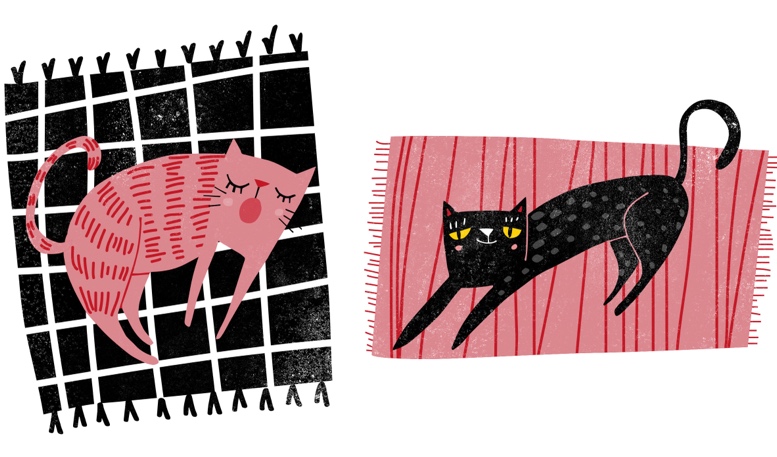 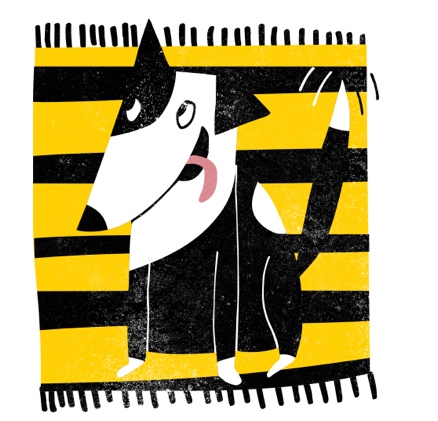 Marosvölgyi Bonifác: .........................................................................................................Vénusz: ..................................................................................................................................Tódi: .............................................................................................................................Mi mindent tudunk meg a pókról a meséből? Mivel tudnád még mindezt kiegészíteni?...............................................................................................................................................Magyarázd meg, miért igaz, hogy „nem kell bántani a pókokat”!...............................................................................................................................................Keresd meg a kakukktojást!gulya, csürhe, osztag, konda, nyáj, csorda, ménes, falkaÍrj konkrét példát arra, hogy szerinted mit jelent, hogy „egy mindenkiért, mindenki egyért”!..........................................................................................................................................................................................................................................................................................................................................................................................................................................